Projekto: „Sveikatos keliu, ženkime kartu” VI etapo realizavimas: Tema: „Kaip apsaugoti vaikus”Ugdyti socialinės ir sveikatos saugojimo kompetencijų gebėjimus. Mokyti atpažinti pavojingas situacijas, saugoti savo ir artimųjų  sveikatą.Domino „Sveika-nesveika“Iškirpk paveikslėlius padedant tėveliams ir ant kartoninių kortelių suklijuok po du taip, kad vienoje pusėje būtų paveikslėlis „Sveika“, o kitoje pusėje – „Nesveika“. 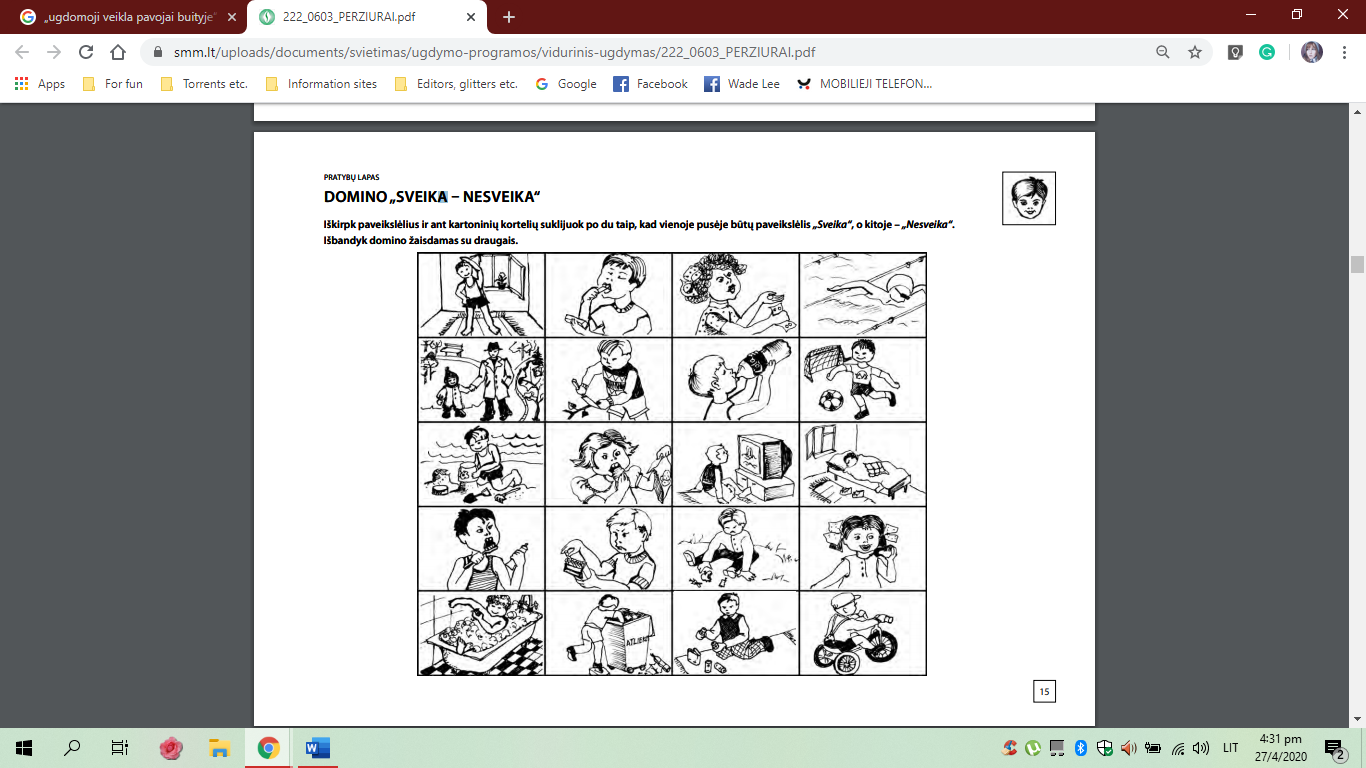 Šaltinis: https://www.smm.lt/uploads/documents/svietimas/ugdymo-programos/vidurinis-ugdymas/222_0603_PERZIURAI.pdfPaveikslėliai aptarimui su vaikais: „Rizika ir pavojai“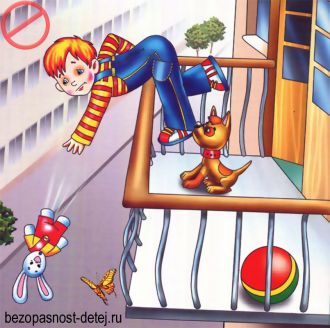 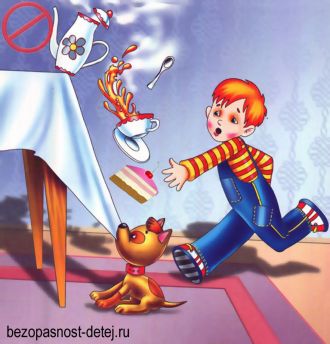 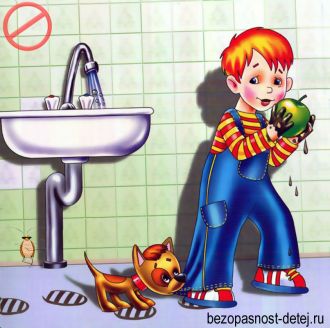 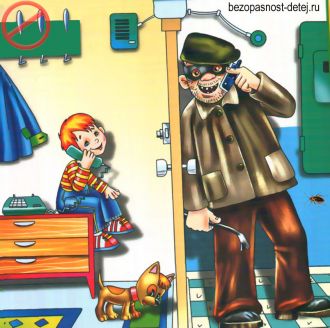 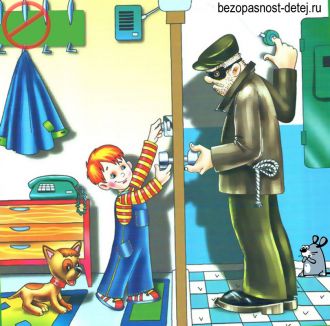 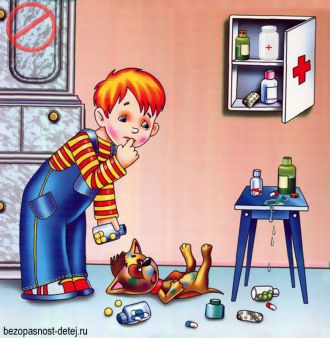 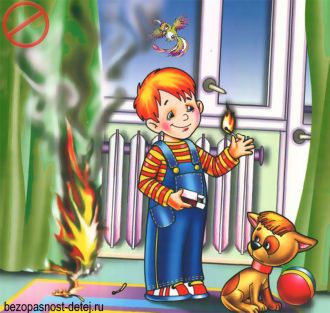 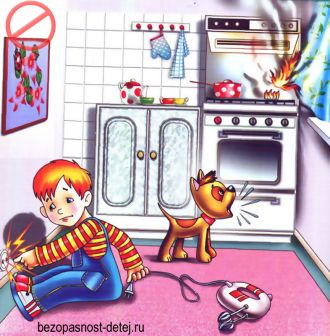 FILMUKAI  VAIKAMS: „Saugus elgesys su gyvūnais“https://www.youtube.com/watch?v=en5TUFPT45o https://www.youtube.com/watch?v=IA2-m86IaWUMENINĖ VEIKLA: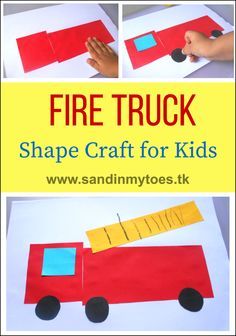 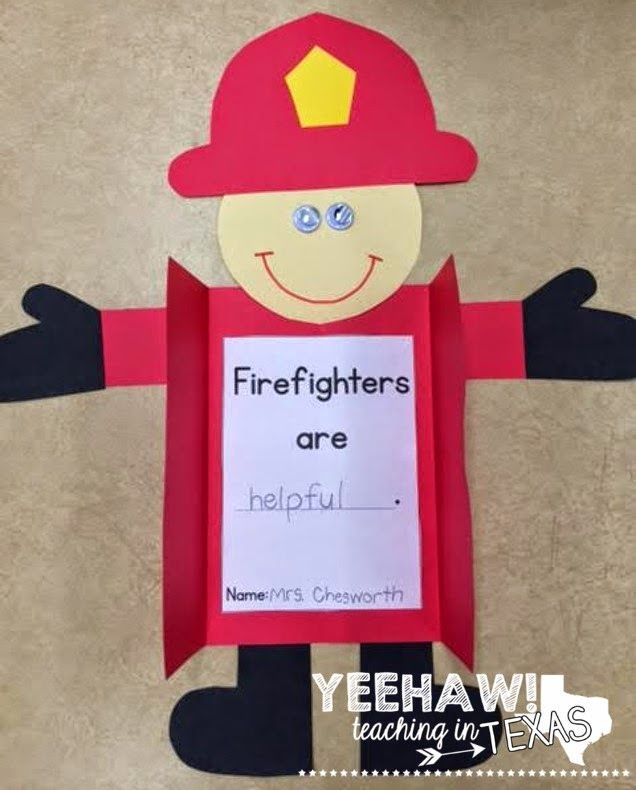 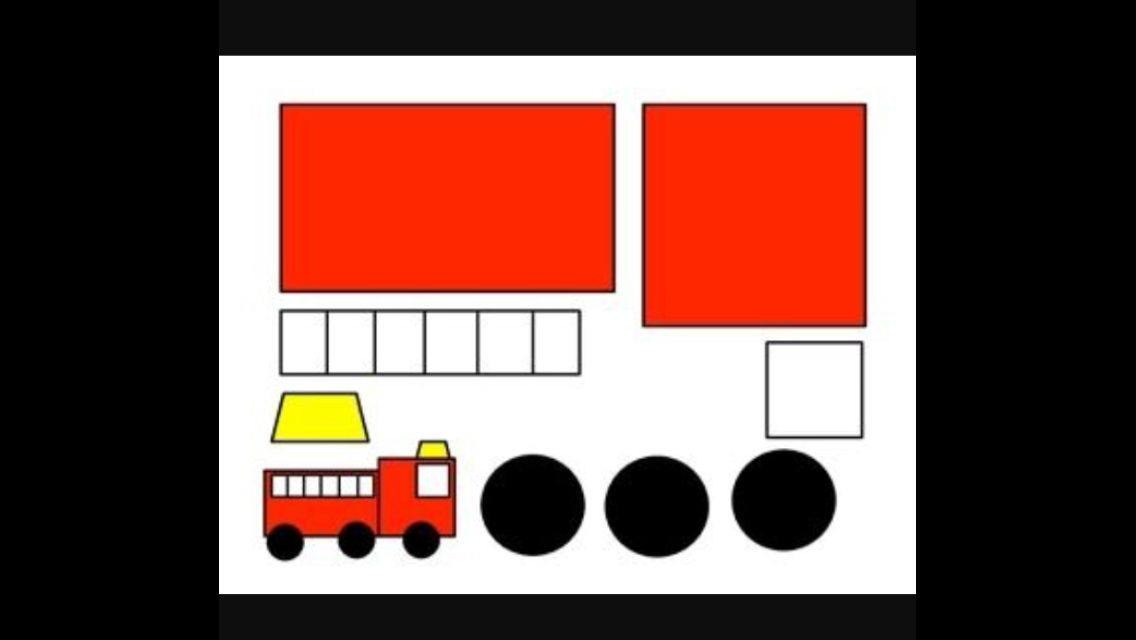 